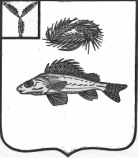 АДМИНИСТРАЦИЯЕРШОВСКОГО МУНИЦИПАЛЬНОГО  РАЙОНАСАРАТОВСКОЙ  ОБЛАСТИ                                     ПОСТАНОВЛЕНИЕот ___24.09.2020г._______  №  ___805___________г. ЕршовО внесении изменений и дополнений в постановление администрации Ершовского муниципального района № 186 от 26.02.2020 г. Руководствуясь Уставом Ершовского муниципального района Саратовской области,  администрация Ершовского муниципального района Саратовской области, ПОСТАНОВЛЯЕТ:1. Внести   в постановление администрации Ершовского муниципального района № 186 от 26.02.2020 г. «Об утверждении муниципальной программы «Комплексное развитие сельских территорий Ершовского муниципального района на 2020-2022 годы» следующие изменения и дополнения:2. Изложить приложение №3 к муниципальной программе «Комплексное развитие сельских территорий Ершовского муниципального района на 2020-2022 годы» в новой редакции согласно приложения №1 к настоящему постановлению.	3. Сектору по информатизации и программному обеспечению администрации ЕМР разместить настоящее постановление на официальном сайте администрации Ершовского муниципального района Саратовской области в сети Интернет.	4. Контроль за исполнением настоящего постановления возложить на первого заместителя главы администрации Ершовского муниципального района.Глава Ершовскогомуниципального района                                                               С.А. ЗубрицкаяПриложение № 1 к Постановлениюадминистрации ЕМР от   24.09.2020г.  №  805Приложение № 3  								         к муниципальной программе «Комплексное развитие сельских       					                                       территорий Ершовского муниципального района на 2020-2022 годы»Сведенияоб объемах и источниках финансового обеспечения муниципальной программы Комплексное развитие сельских территорий Ершовского муниципального района на 2020- 2022 годыНаименованиеОтветственный исполнитель (соисполнитель, участник)Источники финансового обеспеченияОбъемы финансового обеспечения (всего), тыс. руб.В том числе по годам реализацииВ том числе по годам реализацииВ том числе по годам реализацииНаименованиеОтветственный исполнитель (соисполнитель, участник)Источники финансового обеспеченияОбъемы финансового обеспечения (всего), тыс. руб.202020212022Комплексное развитие сельских территорий Ершовского муниципального района на 2020- 2022 годыАдминистрация ЕМР   всего15793,914993,9400,0400,0Комплексное развитие сельских территорий Ершовского муниципального района на 2020- 2022 годыАдминистрация ЕМР   местный бюджет (в т.ч. за счет средств районного дорожного фонда (акцизы))1250,0450,0400,0400,0Комплексное развитие сельских территорий Ершовского муниципального района на 2020- 2022 годыАдминистрация ЕМР   федеральный бюджет (прогнозно)11346,511346,50,00,0Комплексное развитие сельских территорий Ершовского муниципального района на 2020- 2022 годыАдминистрация ЕМР   областной бюджет   (прогнозно)3 197,43 197,40,00,0Комплексное развитие сельских территорий Ершовского муниципального района на 2020- 2022 годыАдминистрация ЕМР   внебюджетные источники (прогнозно)0,00,00,00,0Подпрограмма 1 «Создание и развитие инфраструктуры на сельских территорияхОтдел ЖКХ, транспорта и связи   всего15793,914993,9400,0400,0Подпрограмма 1 «Создание и развитие инфраструктуры на сельских территорияхОтдел ЖКХ, транспорта и связи   местный бюджет (в т.ч. за счет средств районного дорожного фонда (акцизы))1250,0450,0400,0400,0Подпрограмма 1 «Создание и развитие инфраструктуры на сельских территорияхОтдел ЖКХ, транспорта и связи   федеральный бюджет (прогнозно)11346,511346,50,00,0Подпрограмма 1 «Создание и развитие инфраструктуры на сельских территорияхОтдел ЖКХ, транспорта и связи   областной бюджет   (прогнозно)3 197,43 197,40,00,0Подпрограмма 1 «Создание и развитие инфраструктуры на сельских территорияхОтдел ЖКХ, транспорта и связи   внебюджетные источники (прогнозно)0,00,00,00,0Мероприятие 1. Развитие транспортной инфраструктуры на сельских территориях. Строительство автоподъезда к  с. Большеузенка от автомобильной дороги Энгельс - Ершов – Озинки - граница Казахстана в Ершовском районе  Саратовской областиОтдел ЖКХ, транспорта и связи   всего15793,914993,9400,0400,0Мероприятие 1. Развитие транспортной инфраструктуры на сельских территориях. Строительство автоподъезда к  с. Большеузенка от автомобильной дороги Энгельс - Ершов – Озинки - граница Казахстана в Ершовском районе  Саратовской областиОтдел ЖКХ, транспорта и связи   местный бюджет (в т.ч. за счет средств районного дорожного фонда (акцизы))1250,0450,0400,0400,0Мероприятие 1. Развитие транспортной инфраструктуры на сельских территориях. Строительство автоподъезда к  с. Большеузенка от автомобильной дороги Энгельс - Ершов – Озинки - граница Казахстана в Ершовском районе  Саратовской областиОтдел ЖКХ, транспорта и связи   федеральный бюджет (прогнозно)11346,511346,50,00,0Мероприятие 1. Развитие транспортной инфраструктуры на сельских территориях. Строительство автоподъезда к  с. Большеузенка от автомобильной дороги Энгельс - Ершов – Озинки - граница Казахстана в Ершовском районе  Саратовской областиОтдел ЖКХ, транспорта и связи   областной бюджет   (прогнозно)3 197,43 197,40,00,0Мероприятие 1. Развитие транспортной инфраструктуры на сельских территориях. Строительство автоподъезда к  с. Большеузенка от автомобильной дороги Энгельс - Ершов – Озинки - граница Казахстана в Ершовском районе  Саратовской областиОтдел ЖКХ, транспорта и связи   внебюджетные источники (прогнозно)0,00,00,00,0